L.D.C.E./STS/      /                                                                             Date: - 01/01/2020Rank CertificateThis is to certify that Mr./Ms………………………………………………. was student of this College and completed his study in this institute in B.E. ………………………………. His Enrollment No. is ……………………...  in ……………….      The course is approved by ALL INDIA COUNCIL FOR TECHNICAL EDUCATION, NEW DELHI AND our college is affiliated to the Gujarat Technological University, Chandkheda. The medium of instruction and examination was in English.  He / She was ranked amongst top …… of the batch of ……… students in the ……….. branch throughout all 8 semesters.                                                                                                           Principal                                                                                          L.D. College of Engineering                                                                                                        Ahmedabad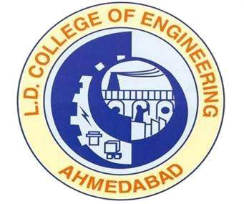 L.D.College of Engineering,Ahmedabad-380015एल.डी.कोलेज ऑफ़ इंजीनियरिंग, अहमदाबाद–३८००१५લા.દ.ઈજનેરી  મહાવિદ્યાલય,અમદાવાદ-૩૮૦૦૧૫Phone:079-26306752 (Office), 26303190Email: ldce-abad-dte@gujarat.gov.inWebsite: www.ldce.ac.in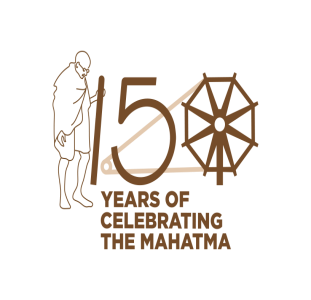 